Değerlendirme  / EvaluationDiğer yorumlarınız için sayfa ekleyebilirsiniz. /  You may attach additional papers for further comments.Lütfen bu formu doldurduktan sonra kapalı bir zarf içinde öğrenciye teslim ediniz. Upon the completion of the form, please hand it to the student in a sealed envelope.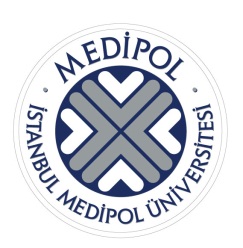 T.C.İSTANBUL MEDİPOL UNİVERSİTESİMÜHENDİSLİK VE DOĞA BİLİMLERİ FAKÜLTESİStaj Değerlendirme FormuISTANBUL MEDIPOL UNIVERSİTYSCHOOL OF ENGINEERING AND NATURAL SCIENCESInternship Evaluation FormKurum Adı:Company Name:Yetkili Kişi Adı-Soyadı:Supervisor Name: Yetkili Kişi Unvanı ve Bölümü:Supervisor Title and Department:Yetkili Kişi Telefon Numarası:Supervisor Phone Number:  Öğrenci Adı-Soyadı: Student Name:Kurumda Çalıştığı Bölüm:Department Performed Internship:Başlangıç Tarihi (Gün/Ay/Yıl):Start Date (Day/Month/Year):Bitiş Tarihi (Gün/Ay/Yıl):End Date (Day/Month/Year):Çalıştığı Toplam İş Günü:Total Work Days:Performans Kriteri / Performance Criterion Çok İyiExcellentİyiGoodOrtaFairZayıfPoorÇok ZayıfVery Poorİşe devamlılık ve dakiklik / Regularity and timelinessSorumluluk / Responsibilityİlgi ve gayret / Interest and effortBilgi / KnowledgeÖğrenme isteği / Desire to learnÖğrenme yeteneği / Ability to learnİş arkadaşlarıyla iletişimi / Communication with coworkersTakım çalışmasına yatkınlık / TeamworkDış görünüşü / Physical appearanceToplam Performans / Overall PerformanceYetkili Kişinin Adı-Soyadı / Supervisor NameTarih / Dateİmza ve Kaşe / Signature and Company Seal